SAMPLE VETTING CHECKLIST (adapted from DSACT of Austin, Texas):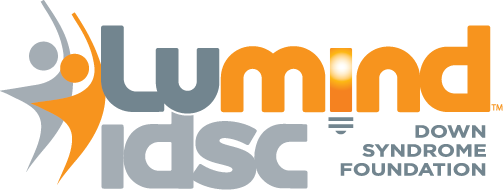 LuMind IDSC				www.LuMindIDSC.org
20 Mall Road, suite 200			www.DSCTN.org
Burlington, MA 01803YesNon/aCriteriaProject has a benefit to the Down syndrome community Identification of the condition, disease or goal under studyResearchers use current, family-focused and positively-positioned terminology in recruitment, consent, and explanation materialsResearchers do not use of outdated terms or concepts (e.g., individuals with Down syndrome are always happy, “special” people, “angels”, vulnerable, etc.)Study/trial/survey includes correct references to current, respected resourcesStudy/trial/survey has been approved by IRB, ERBStudy/trial/survey has adequate privacy protections in place (e.g. anonymizes participant data, or clearly states reason for not doing soAny compensation is simply stated, commensurate to effort, and is not overly emphasizedStudy/trial/survey does not claim that participating will improve, cure, or treat any condition No person can be excluded from participating based on being a member of a protected class, unless there is a clearly stated reason (such as studying a particular age group) For medical or treatment-related research: a medical doctor well-versed with Down syndrome research has reviewed and approved the project and this MD's credentials and contact information are included in project materialsResearcher has submitted: Contact information and credentials of the requestor or the individual who will be the main point of contact for questionsResearcher has submitted: A thorough explanation/description (including time commitment) of the study/trial/surveyResearcher has submitted: Copies of trial/study process, consent forms, participant-facing materials and/or entire survey contentResearcher has submitted: Proof of regulatory oversight (IRB, ERB, etc.)Researcher has submitted: Outline of participant eligibility parameters, along with any pre-screening criteriaResearcher has submitted: Timeline components of the request (project anticipated start or end date)Researcher has submitted: Any other relevant information, including IRB-approved images, video, outreach language, and social media and digital channel language, as well as communications intended to be seen/received by health care professionals, other materials intended for a “non-participant” audience (e.g. board)Researcher has submitted: Contact information and credentials of the requestor or the individual who will be the main point of contact for questions, along with an explanation of how they will manage follow-up 